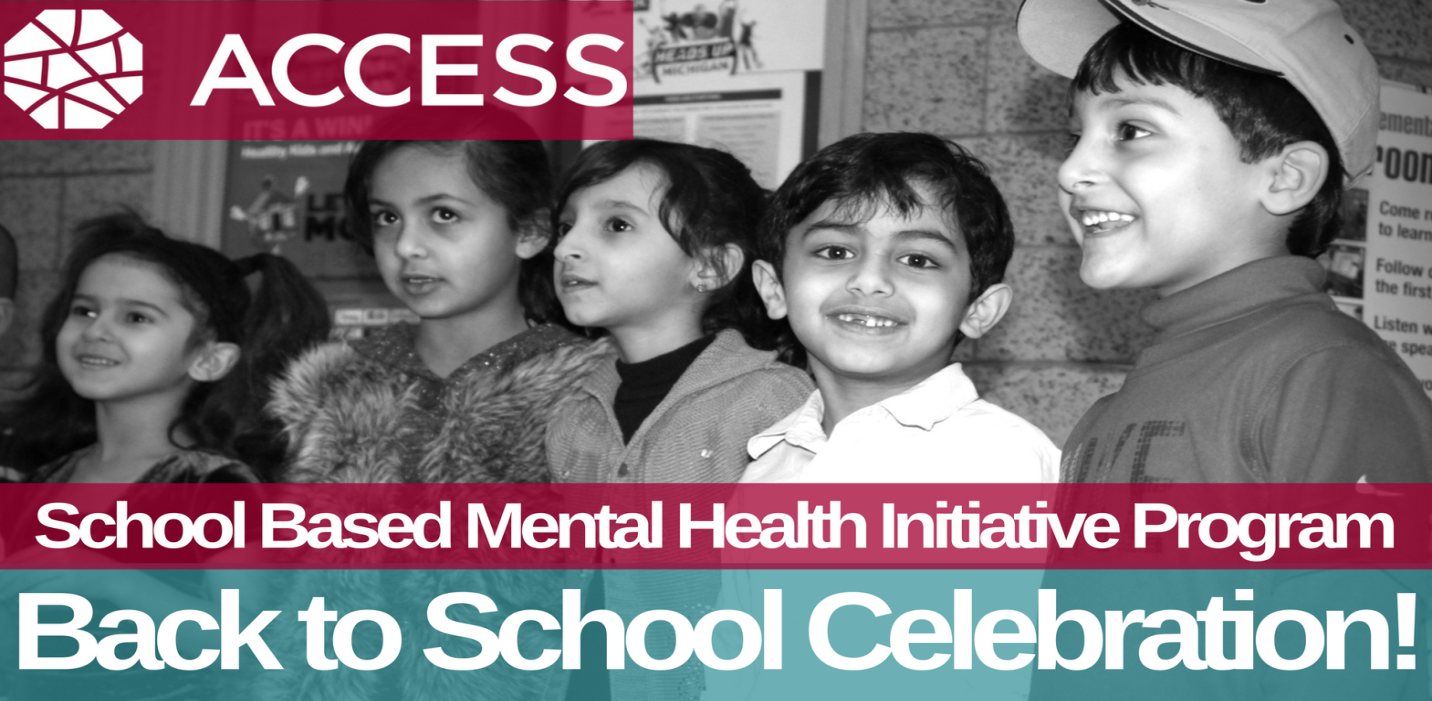 Pre-registration FormSeptember 1, 201612:00 - 4:00pmStudent 1 – Name and Grade:__________________________________Student 2 – Name and Grade:__________________________________Student 3 – Name and Grade:__________________________________Number of Additional Family Members:________________________Contact Number:_______________________________________________Please circle the school of attendance:Salina Elementary				Lowrey Salina Intermediate				Oakman ElementaryWoodworth Middle				River Oaks ElementaryContact:Joanne Halaweh(313) 945-8116jhalaweh@accesscommunity.org